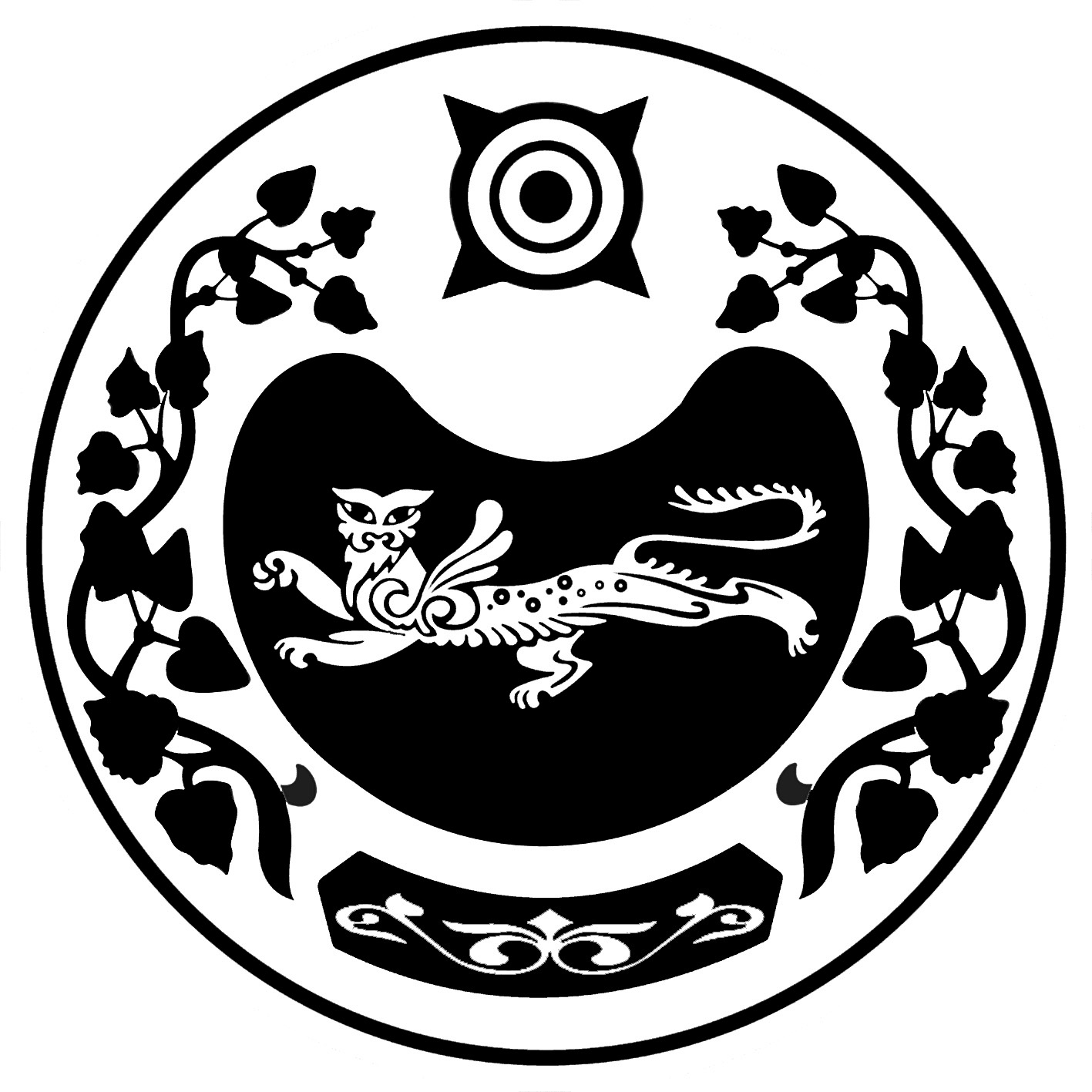             РОССИЯ ФЕДЕРАЦИЯЗЫ		                   РОССИЙСКАЯ ФЕДЕРАЦИЯ            ХАКАС РЕСПУБЛИКАЗЫ  	                               РЕСПУБЛИКА ХАКАСИЯ           АFБАН ПИЛТIРI АЙМАFЫ	                               УСТЬ-АБАКАНСКИЙ РАЙОН           РАСЦВЕТ ААЛ ЧÖБIНIН		                  АДМИНИСТРАЦИЯ           УСТАF – ПАСТАА                                                РАСЦВЕТОВСКОГО СЕЛЬСОВЕТАП О С Т А Н О В Л Е Н И Еот   27.12.2022г.        № 319-п					        п. РасцветО внесении изменений в постановление Администрации Расцветовского сельсовета от  22.12.2021г. № 347-п «Об утверждении муниципальной программы"Противодействие незаконному обороту наркотиков, снижение масштабов наркотизации населения в Расцветовском сельсовете»В целях приведения нормативного правового акта в соответствие с действующим законодательством, руководствуясь Уставом муниципального образования Расцветовский сельсовет, Администрация Расцветовского сельсоветаПОСТАНОВЛЯЕТ:1.Внести изменения в постановление Администрации Расцветовского сельсовета от 22.12.2021г. № 347-п «Об утверждении муниципальной программы "Противодействие незаконному обороту наркотиков, снижение масштабов наркотизации населения в Расцветовском сельсовете»» следующие изменения:-      паспорт программы читать в новой редакции (приложение);-      таблицу 2 программы читать в новой редакции (приложение).	2. Настоящее постановление вступает в силу после официального опубликования (обнародования).3. Настоящее постановление обнародовать  на официальном сайте Администрации в сети Интернет.          4.   Контроль за исполнением настоящего постановления оставляю за собойГлава Расцветовского сельсовета                               А.В. МадисонПриложение к постановлению  АдминистрацииРасцветовского сельсоветаот 27.12.2022г. № 319-п1. Паспорт муниципальной программы«Противодействие незаконному обороту наркотиков, снижение масштабов наркотизации населения в Расцветовском сельсовете»Ресурсное обеспечение реализации муниципальной программы              таблица 2Наименование ПрограммыПротиводействие незаконному обороту наркотиков, снижение масштабов наркотизации населения в Расцветовском сельсоветеОтветственный исполнительАдминистрация Расцветовского сельсоветаСоисполнителиМКУ «Культурно-спортивный комплекс Расцвет»Цельпоэтапное сокращение распространения наркомании, алкоголизма и связанных с ними негативных социальных последствийЗадачисоздание и реализация комплекса мер по пресечению незаконного распространения наркотиков, их аналогов, алкоголя;создание системы профилактики немедицинского потребления наркотиков, злоупотребления алкоголем с приоритетом мероприятий первичной профилактической деятельности, проведение информационной политики в средствах массовой информации по формированию в обществе негативного отношения к незаконному потреблению наркотических средств и психотропных веществ, злоупотреблению алкоголем Целевые показателипоказатель 1 «Увеличение доли уничтоженных очагов дикорастущей конопли составит 100% от общей площади зарегистрированных очагов»;показатель 2  «Доля подростков и молодежи  от 12 до 18 лет, вовлеченных в профилактические мероприятия, по отношению к общей численности указанной категории лиц, 90%»;показатель 3 «Уменьшение количества преступлений, связанных с употреблением и распространением  наркотических веществ, на 1%»Этапы и сроки реализацииЭтапы не выделяютсяОбъем бюджетных ассигнований2021год -10,0 тыс. рублей2022год – 20,0 тыс. рублей;2023 год – 10,0 тыс. рублей;2024 год – 20,0 тыс. рублей;225 год    - 20,0 тыс. рублейОжидаемые результаты реализации-увеличение доли уничтоженных очагов дикорастущей конопли от общей составит 70 % от общей площади зарегистрированных очагов;- вовлечение подростков и молодежи  от 14 до 18 лет в профилактические мероприятия 50%;- уменьшение количества преступлений, связанных с употреблением и распространением  наркотических веществ, на 1%;- оздоровление общества в целом от случаев употребления и распространения наркотических веществ, максимально возможное уменьшение риска заболевания людей, связанного с употреблением наркотических веществНаименованиемуниципальной программы, мероприятия  основного мероприятияГРБС Ответственный исполнитель, соисполнителиОбъемы бюджетных ассигнований по годам,  рублейОбъемы бюджетных ассигнований по годам,  рублейОбъемы бюджетных ассигнований по годам,  рублейОбъемы бюджетных ассигнований по годам,  рублейНаименованиемуниципальной программы, мероприятия  основного мероприятияГРБС Ответственный исполнитель, соисполнители2022202320242025Наименованиемуниципальной программы, мероприятия  основного мероприятияГРБС Ответственный исполнитель, соисполнители202220232024202512345Муниципальная программаПротиводействие незаконному обороту наркотиков, снижение масштабов наркотизации населения в  Расцветовском сельсоветеОтветственный исполнитель –Администрация Расцветовского сельсовета20 000,0010 000,0020 000,0020 000,00Основное мероприятиеПрофилактика злоупотребления наркотическими веществамиОтветственный исполнитель –Администрация Расцветовского сельсовета20 000,0010 000,0020 000,0020 000,00Мероприятие 1Мероприятие по профилактике злоупотребления наркотиками и их незаконного оборотаОтветственный исполнитель –Администрация Расцветовского сельсовета20 000,0010 000,0020 000,0020 000,00